New York Indian Council Workforce Innovation and Opportunity Act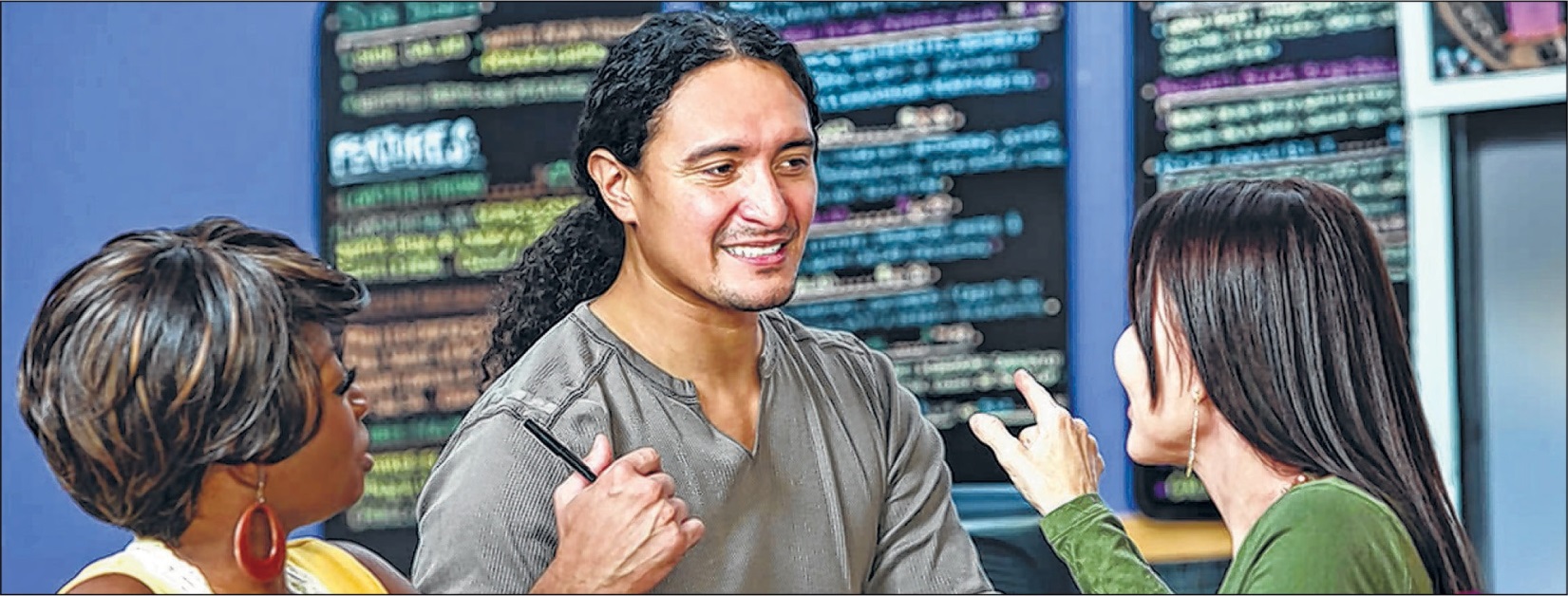 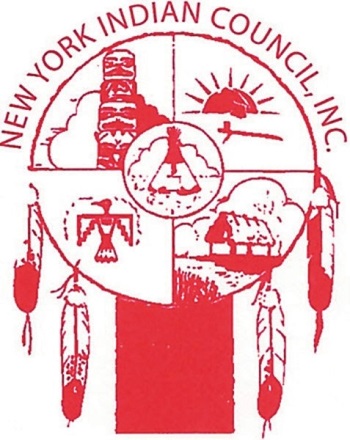 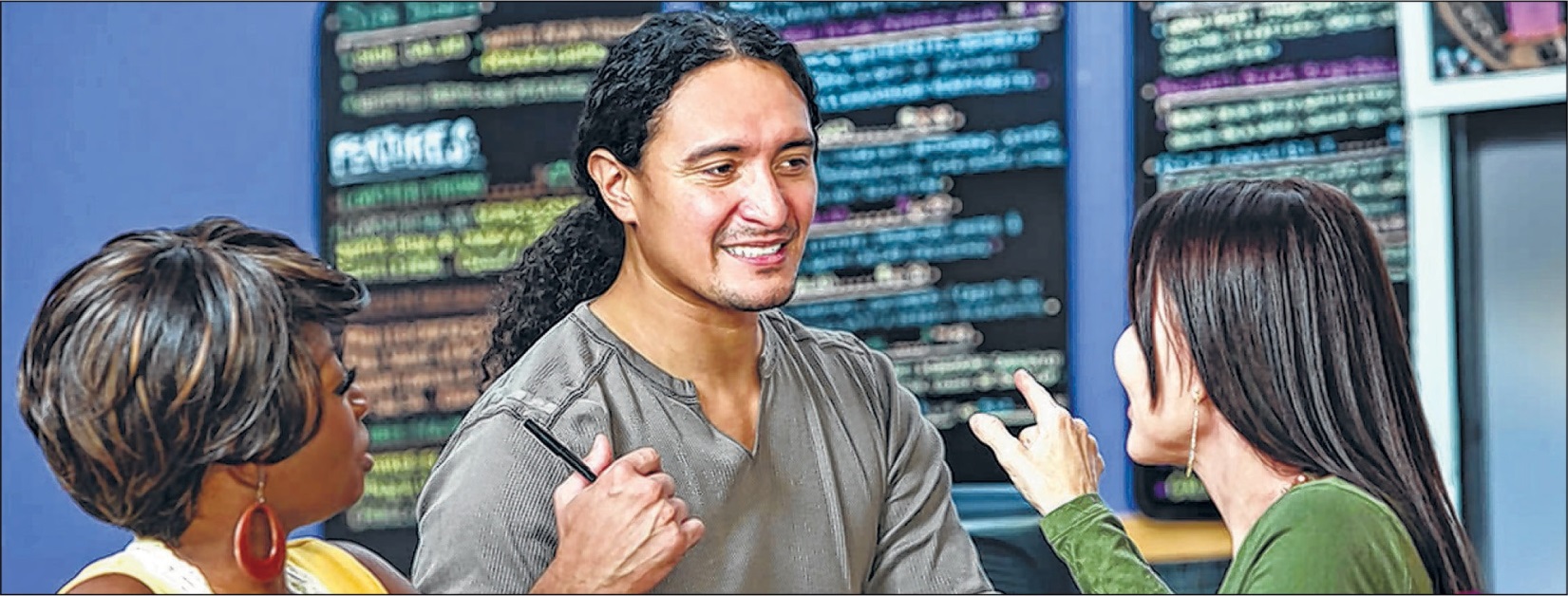 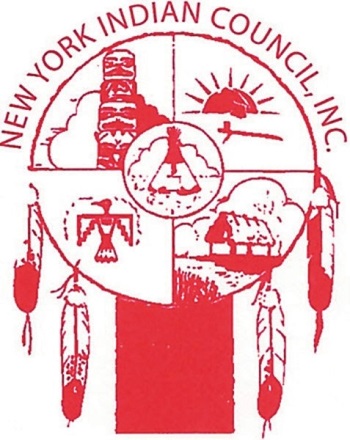 EMPLOYMENT AND TRAINING PROGRAMS FOR NATIVE AMERICANS!!Are you unemployed and need an employable skill set?SIGN UP NOW FOR A WIOA OCCUPATIONAL TRAINING PROGRAMSMONIES AVAILABLECDL LICENSE	PHLEBOTOMIST		EKG TECHNICIAN MEDICAL BILLING & CODING		DENTAL ASSISTANT PATIENT CARE TECHNICIAN	CERTIFIED NURSE’S ASSISTANTOther training programs availableLimited College Tuition Funding Available(Must be enrolled in Federal or State Recognized Native American Tribal  Group)718.215.84174332 – 22 nd Street (LIC), Long Island, NYMonday – Friday, 9AM-5PM WORKFORCE INNOVATION AND OPPORTUNITY  ACT